راهنمای پروتکل بهداشت و ایمنی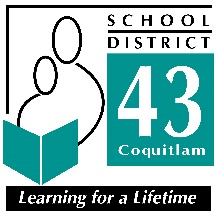 مرحله ۳: برای والدین و کودکان مدارس منطقه ۴۳ (کوکئیتلام)(SD43) والدین/ سرپرستان محترم،بسیار خرسندیم که به کودک‌تان برای بازگشت به مدرسه خوش‌آمد بگوییم و این اطلاعات را در اختیار شما قرار می‌دهیم تا شما را از روال کارهای روزانه و پروتکل‌های مورد نیاز برای اطمینان از سلامتی و ایمنی همه افراد در مدرسه‌های محله‌مان آگاه گردانیم. مرکز کنترل بیماری بی‌سی، وزارت بهداشت و وزارت آموزش و پرورش برای چنین اقداماتی دستورالعمل‌هایی ارائه داده‌اند. از درک و همکاری شما سپاسگزاریم. حضور در مدرسه:والدینی که اعلام کردند کودکانشان در تاریخ اول ژوئن براساس نظرسنجی مرحله ۳ بازگشت به مدرسه، به مدرسه بازمی‌گردند، در صورتی که کودکشان در روز مقرر خود تأخیر یا غیبت داشت، باید به مدرسه اطلاع دهند.درصورتی که والدین هنوز نظرسنجی برای کودک خود را کامل نکرده‌اند، لطفاً در اسرع وقت این امر را به انجام برسانند. آوردن به و بردن از مدرسه:از والدین درخواست می‌شود:تمام تلاش خود را بکنید تا کودک خود را سر وقت به مدرسه رسانده و در پایان روز درست طبق برنامه زمان و مکان تعیین شده به دنبالشان بیایید. کارکنان نمی‌توانند خارج از ساعت مقرر بر کودکان نظارت داشته باشند. این مسئله برای رعایت نکات ایمنی است.داخل ساختمان مدرسه یا کلاس‌ها نشوید، مگر این‌که از پیش با کارکنان هماهنگ کرده باشید. فاصله فیزیکی را رعایت کرده و به محض رساندن یا برداشتن کودک خود محوطه مدرسه را ترک کنید.مسئولیت‌های خانواده‌هاوالدین و مراقب‌ها قبل از فرستادن کودک خود به مدرسه باید به طور روزانه علائم معمولی سرماخوردگی، آنفولانزا، COVID-19 و سایر بیماریهای تنفسی را کنترل کنند. کودکانی که هر گونه علائم بیماری دارند باید در منزل مانده و والدین باید مدرسه را مطلع کنند. کلیه دانش‌آموزان و کارکنانی که علائمCOVID-19  داشته‌ یا طی ۱۴ روز گذشته به خارج از کانادا سفر کرده، یا در تماس نزدیک با یک مورد تأیید شده یا شیوع بیماری قرار داشته‌‌اند، باید در خانه مانده و خود را منزوی کنند، این شامل فرزندان کارکنان خدمات اساسی که بیمار هستند نیز می‌شود.چنانچه مطمئن نیستید که کودک‌تان نیاز دارد خود را منزوی کند یا خیر از لینک خود ارزیابی COVID-19 بی‌سی استفاده کرده، با ۸-۱-۱ یا واحد اداره بهداشت عمومی محلی برای دریافت مشاوره بیشتر تماس بگیرید‌‌‌. خانواده‌ها همچنین می‌توانند با پزشک خانواده یا پرستار تماس گرفته تا برای COVID-19 و دیگر بیماری‌های تنفسی مورد ارزیابی قرار بگیرند.  اداره بهداشت عمومی به خانواده‌ها در مورد پروتکل‌های مناسب در رابطه با تماس یک دانش‌آموز با فردی که احتمالاً به COVID-19 مبتلا بوده، مشاوره می‌دهد.خانواده‌ها باید فقط لوازم اولیه‌ای که کودک در زمان مدرسه ممکن است به آن‌ها نیاز پیدا کند را فرستانده و ارسال هرگونه لوازم غیر ضروری را محدود کنند. لوازم باید در یک کیف جا شوند.در صورت بروز علائم بیماری در کودک و یا اگر کودک همواره جهت پیروی از پروتکل‌های ایمنی مقاومت کند، والدین باید به دنبال کودک خود از مدرسه بیایند. در مواردی که نتوان ایمنی محیط کار را حفظ نمود، مدرسه از کودک می‌خواهد که به آموزش از راه دور ادامه دهد. اگر علائم بیماری در کودکی پدیدار شود، ممکن است در یک اتاق انزوای بیمار تحت نظارت (بر اساس پروتکل‌های ایمنی برای بیماری‌های جهان‌گیر) نگهداری شوند. والدین در اسرع‌ وقت به دنبال کودک خود خواهند آمد.خانواده کودکان کم سن‌تر باید اطمینان حاصل کنند که کودک خود را به درب‌های تعیین شده یا مکان‌های انتظار برسانند.  ناهار و میان وعدهدانش‌آموزان باید کل بسته‌بندی غذا، ضایعات غذا، ظروف، قاشق و چنگال و غیره را در همان ظرف غذای خود نگه‌ داشته و به خانه برگردانند.دانش‌آموزان نباید غذای خود را با دیگران سهیم شوند.مدرسه ظرف و قاشق و چنگال به دانش‌آموزان نخواهد داد.مواد غذایی را در ظروفی قرار دهید که کودک قادر باشد آن‌ را به تنهایی باز کند. اگر کودک شما نمی‌تواند درِ ظرف غذا را باز کند، لطفاً برای آن جایگزینی در نظر بگیرید. شستن دست‌هاکودکان به طور مرتب دست‌های خود را می‌شویند. شستشوی دست‌ها توسط و به کمک کارکنان انجام خواهد شد:بلافاصله بعد از ورود و قبل از خروجقبل و بعد از هر عبور و مرور در فضاهای مدرسه قبل و بعد از خوردن و آشامیدنبعد از استفاده از سرویس بهداشتیبعد از بازی کردن در محیط بیرونبعد از سرف یا عطسههر زمانی که آلودگی دست قابل مشاهده باشد.کارکنان رعایت بهداشت مناسب دست، و آداب درست تنفسی (از قبیل سرفه یا عطسه در خمیدگی آرنج و دور انداختن بلافاصله دستمال پس از استفاده) را آموزش داده، تمرین و الگوی‌سازی خواهند کرد. مواد ضدعفونی کننده دست‌ها قابل مشاهده و در دسترس در سراسر مدرسه خواهد بود. نظافت منظمکارکنان امور نظافتی از اصول راهنمای مدرسه منطقه ۴۳ (کوکئیتلام) در مورد دستورالعمل‌های ایمنی در محل کار برای نظافت و ضدعفونی پیروی می‌کنند، که شامل نظافت دو مرحله‌ای است؛ برای قسمت‌های کثیف ابتدا نظافت کامل با استفاده از یک پاک‌کننده خنثی و سپس نظافت ثانویه با استفاده از ضدعفونی کننده‌های مورد تأیید. دستورالعمل‌ها شامل اقدامات احتیاطی جهت محدود کردن عبور و مرور بین فضاها و افراد می‌شود. اسباب‌بازی‌هایی که زیاد لمس می‌شوند (به عنوان مثال، دستگاه‌های فنی یا کنسول‌ها، اسباب‌بازی‌ها و بلوک‌هایی که اشکال هندسی دارند) و محیط‌های استفاده شده پس از استفاده نظافت می‌شوند و اگر چنین امکانی وجود نداشته باشد، آن لوازم جمع می‌شوند. ارتباطاتمدیران مدارس پروتکل‌های خاص را برای محیط ساختمان مدرسه شما ارائه می‌دهند که ممکن است شامل موارد زیر باشد:جدول زمانی برنامه‌هاساماندهی محیط در رابطه با ورود و خروج، محل‌های انتظارانتظارات دانش‌آموزانمحوطه پارکینگ و فرآیند رساندن و بردن کودکانفرآیند گزارش شرکت در مدرسهاطلاعاتی مختص محیط ساختمان مدرسه برای اطلاعات بیشتر، لطفاً به وب‌سایت www.sd43.bc.ca  مراجعه نمایید.به روز رسانی: ۲۵ می، ۲۰۲۰این اطلاعات برای والدین/ سرپرستان در رابطه با بازگشت به صورت نیمه وقت و داوطلبانه دانش‌‌آموزان به مدرسه منطقه ۴۳ (کوکئیتلام) ارائه داده شده است. چنانچه دانش آموزان دارای علائم بیماری باشند، نباید در مدرسه حاضر شوند.